10.04 piątek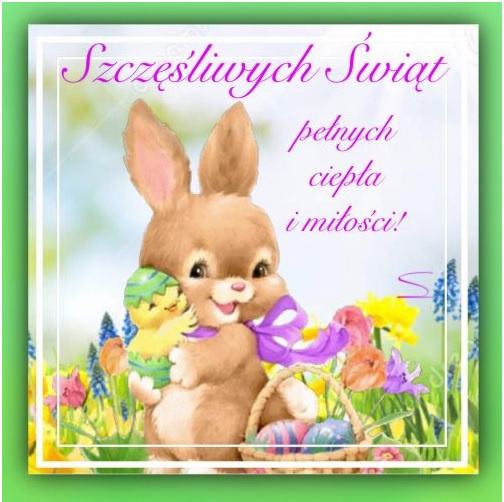 Rodzicom i Dzieciom oraz wszystkim przyjaciołom naszego przedszkola życzymy zdrowych, radosnych i spokojnych Świąt Wielkiej Nocy, smacznego jajka, mokrego dyngusa Ewelina i JolaZadanie 1Słuchanie opowiadania „Bajeczka wielkanocna” Agnieszka Galica. Rodzic zaprasza dziecko do wysłuchania opowiadania. Dziecko przygotowuje kartkę oraz ołówek. Rodzic prosi, aby podczas słuchania utworu dziecko postarało się zapamiętać, kogo budziło słońce i w jakiej kolejności. „Bajeczka wielkanocna”Agnieszka GalicaWiosenne słońce tak długo łaskotało promykami gałązki wierzby, aż zaspane wierzboweKotki zaczęły wychylać się z pączków.− Jeszcze chwilkę – mruczały wierzbowe Kotki – daj nam jeszcze pospać, dlaczego musimywstawać?A słońce suszyło im futerka, czesało grzywki i mówiło:− Tak to już jest, że wy musicie być pierwsze, bo za parę dni Wielkanoc, a ja mam jeszczetyle roboty.Gdy na gałęziach siedziało już całe stadko puszystych Kotków, Słońce powędrowało dalej.Postukało złotym palcem w skorupkę jajka – puk-puk i przygrzewało mocno.− Stuk-stuk – zastukało coś w środku jajka i po chwili z pękniętej skorupki wygramolił sięmalutki, żółty Kurczaczek.Słońce wysuszyło mu piórka, na głowie uczesało mały czubek i przewiązało czerwonąkokardką.− Najwyższy czas – powiedziało – to dopiero byłoby wstyd, gdyby Kurczątko nie zdążyło naWielkanoc.Teraz Słońce zaczęło rozglądać się dookoła po łące, przeczesywało promykami świeżą trawę,aż w bruździe pod lasem znalazło śpiącego Zajączka. Złapało go za uszy i wyciągnęło nałąkę.− Już czas, Wielkanoc za pasem – odpowiedziało Słońce – a co to by były za święta bezwielkanocnego Zajączka? Popilnuj Kurczaczka, jest jeszcze bardzo malutki, a ja pójdęobudzić jeszcze kogoś.− Kogo? Kogo? – dopytywał się Zajączek, kicając po łące.− Kogo? Kogo? – popiskiwało Kurczątko, starając się nie zgubić w trawie.− Kogo? Kogo? – szumiały rozbudzone wierzbowe Kotki.A Słońce wędrowało po niebie i rozglądało się dokoła, aż zanurzyło złote ręce w stogu siana izaczęło z kimś rozmawiać.− Wstawaj śpioszku – mówiło – baś, baś, już czas, baś, baś.A to „coś” odpowiedziało mu głosem dzwoneczka : dzeń-dzeń, dzeń-dzeń.Zajączek z Kurczątkiem wyciągali z ciekawości szyje, a wierzbowe Kotki pierwszezobaczyły, że to „coś” ma śliczny biały kożuszek i jest bardzo małe.Co to? Co to? – pytał Zajączek.− Dlaczego tak dzwoni? – piszczał Kurczaczek.I wtedy Słońce przyprowadziło do nich małego Baranka ze złotym dzwonkiem na szyi.− To już święta, święta, święta – szumiały wierzbowe Kotki, a Słońcegłaskało wszystkich promykami, nucąc taką piosenkę:W Wielkanocny poranekDzwoni dzwonkiem Baranek,A Kurczątko z ZającemPodskakują na łące.Wielkanocne Kotki,Robiąc miny słodkie,Już wyjrzały z pączka,Siedzą na gałązkach.Kiedy będzie WielkanocWierzbę pytają.Rodzic zaprasza dziecko do rozmowy, przypominając, że można korzystać ze swoich notatek:Kogo najpierw obudziło słońce?Kto był drugi?Kto – trzeci?Dlaczego słońce budziło bazie, kurczaczka, zajączka i baranka?Jakie święta zbliżają się do nas wielkimi krokami?Jak przygotowujemy się do świąt Wielkanocnych?Jakie znacie tradycje świąt Wielkanocnych?2. Ćwiczenia oddechowe „Wąż”.Dziecko siada na krześle z wyprostowanymi plecami.Ręce kładzie na brzuchu i koncentruje się na poleceniach, które od nas usłyszy.Teraz przez 4 sekundy wciąga powietrze nosem tak, aby czuły, że rośnie mu brzuch.Następnie jego zadaniem jest powolne wypuszczanie powietrza przez zaciśnięte zęby,tak by uzyskało jak najdłuższe syczenie węża.Zadanie 2Zajęcia umuzykalniająco – taneczne: Utrwalanie piosenki „Pisanki”LINK:  https://www.youtube.com/watch?v=OTPObfVuHCYZabawa ruchowa bieżna „Jajko na łyżce”.Dziecko przygotowuje łyżkę oraz małą piłeczkę / jajeczko z kinder niespodziankisymbolizujące jajko. Dziecko ma za zadanie dobiec do wyznaczonego miejsca na drugim końcu pomieszczenia i wrócić, trzymając w ręku łyżkę, a na niej „jajko”.Zadanie 3,,Skojarzenia”-Zabawa integracyjna z rodzicamiZacznij zabawę, mówiąc dowolne słowo, np. „słońce”. Następnie dziecko mówi słowo kojarzące się z tym, co powiedziałaś, np. „gorąco”. Potem ty szukasz skojarzenia do „gorąco”, np. „lato”. I tak na zmianę („morze”, „piasek”, „babki”...).Zabawa ruchowa przy piosence „Śpiewające brzdące – Hopla!hopla!". Zadaniem dziecka jest naśladowanie ruchów zajączka.LINK: https://www.youtube.com/watch?v=t-jVEPrPR9c„Kaczuchy” – zabawa przy muzyce.LINK : https://www.youtube.com/watch?v=zW1_ANe0l94Miłego dnia!